CITY HALL, ROOM 4161 DR. CARLTON B. GOODLETT PLACESAN FRANCISCO, CA 94102www.sfocii.org/commission													_____Staff Reports/Explanatory Documents available to the public and provided to the Commission are posted on the Commission website at www.sfocii.org/commission. The agenda packet is also available at the reception desk at 1 South Van Ness Avenue, 5th Floor.  If any materials related to an item on this agenda have been distributed to the Commission after distribution of the agenda packet, those materials are available for public inspection at the Commission’s Office located at 1 South Van Ness Avenue, 5th Floor, during normal office hours.___________________________________________________________________________________		A G E N D ATUESDAY, June 2, 2015 • 1:00 p.m. 													_____ACCESSIBLE MEETING POLICYThe meeting/hearing will be held in City Hall, Room 416, 1 Dr. Carlton B. Goodlett Place, San Francisco. The room is wheelchair accessible and has accessible seating for persons with disabilities and those using wheelchairs.  Ramps are available at the Grove, Van Ness and McAllister entrances. A wheelchair lift is available at the Polk Street entrance.The closest accessible BART station is Civic Center, three blocks from City Hall. Accessible MUNI lines serving this location are:  #47 Van Ness, #49 Van Ness, #71 Haight/Noriega, #5 Fulton, #21 Hayes, #6 Parnassus, #7 Haight, the F Line to Market and Van Ness and any line serving the Metro Stations at Van Ness and Market and at Civic Center. For more information about MUNI accessible services, call 311.There is accessible parking across from City Hall at the Civic Center Garage.The following services are available by calling the Office of Community Investment and Infrastructure at (415) 749-2400 at least 72 hours prior to the meeting/hearing: Assistive listening device, real time captioning, American Sign Language interpreters, use of a reader during a meeting, large print agendas or other accommodations are available upon request. Following a meeting minutes can be made available by audiocassette tape or alternative formats.Requests for language interpreters at a meeting must be received at least 72 hours in advance of the meeting to help ensure availability. Please contact the Office of Community Investment and Infrastructure at (415) 749-2400.In order to assist the Office of Community Investment and Infrastructure efforts to accommodate persons with severe allergies, environmental illness, multiple chemical sensitivity or related disabilities, attendees at public meetings are reminded that other attendees may be sensitive to various chemical based products. Please help the Office of Community Investment and Infrastructure to accommodate these individuals.REGULAR MEETING AGENDAPLEASE BE ADVISED A MEMBER OF THE PUBLIC HAS UP TO THREE MINUTES TO MAKE PERTINENT PUBLIC COMMENTS ON EACH AGENDA ITEM UNLESS THE COMMISSION ADOPTS A SHORTER PERIOD ON ANY ITEM.  IT IS STRONGLY RECOMMENDED THAT MEMBERS OF THE PUBLIC WHO WISH TO ADDRESS THE COMMISSION SHOULD FILL OUT A "SPEAKER CARD" PROVIDED BY THE COMMISSION SECRETARY, AND SUBMIT THE COMPLETED CARD TO THE COMMISSION SECRETARY.Recognition of a QuorumAnnouncementsA.	The next regularly scheduled Commission meeting will be held on Tuesday, June 16, 2015 at 1:00 pm  (City Hall, Room 416).B.	Announcement of Prohibition of Sound Producing Electronic Devices during the MeetingPlease be advised that the ringing of and use of cell phones, pagers and similar sound-producing electronic devices are prohibited at this meeting. Please be advised that the Chair may order the removal from the meeting room of any person(s) responsible for the ringing of or use of a cell phone, pager, or other similar sound-producing electronic device.Report on actions taken at previous Closed Session meeting, if any.Matters of Unfinished Business.STAFF PRESENTATION ESTIMATED TIME: 45 MINUTESWorkshop on the status of the U.S. Department of the Navy’s environmental remediation at the Hunters Point Shipyard; Hunters Point Shipyard Project Area  (Discussion)Matters of New Business:CONSENT AGENDAALL MATTERS LISTED HEREUNDER CONSTITUTE A CONSENT AGENDA, ARE CONSIDERED TO BE ROUTINE BY THE COMMISSION, AND WILL BE ACTED UPON BY A SINGLE VOTE OF THE COMMISSION. THERE WILL BE NO SEPARATE DISCUSSION OF THESE ITEMS UNLESS A MEMBER OF THE COMMISSION OR THE PUBLIC SO REQUESTS, IN WHICH EVENT THE MATTER SHALL BE REMOVED FROM THE CONSENT AGENDA AND CONSIDERED AS A SEPARATE ITEM:Approval of Minutes:  Regular Meeting of May 5, 2015 Authorizing a second amendment of the Fillmore Heritage Garage Management Agreement with Imperial Park (U.S.), LLC, a Delaware Limited Liability Company, to extend the term until June 30, 2016 consistent with the Successor Agency’s Property Management obligations under Redevelopment Dissolution law (Action) (Resolution No. 31-2015)Authorizing a Third Amendment to the Personal Services Contract with Twin III Building Maintenance Company, a sole proprietorship, that extends the term by 12 months to June 30, 2016 and increases the amount by $16,232 for an aggregate contract amount not to exceed $369,000 to fulfill property management obligations for Shoreview Park; former Hunters Point Redevelopment Project Area  (Action) (Resolution No. 32-2015)	REGULAR AGENDA  STAFF PRESENTATION ESTIMATED TIME: 50 MINUTESWorkshop on the Marketing Report for the Affordable Housing Program for Fiscal Year 2014-15 (Discussion) STAFF PRESENTATION ESTIMATED TIME: 45 MINUTESAdopting procedures for filing of appeals of the certification of an environmental impact report for Environmental Leadership Development Projects under the California Environmental Quality Act  (Discussion & Action) (Resolution No. 33-2015)Public Comment on Non-agenda ItemsMembers of the public may address the Commission on matters that are within the Commission jurisdiction and not on today's calendar.  Each speaker shall have up to three minutes to make pertinent public comments unless the Commission adopts a shorter period.  It is strongly recommended that members of the public who wish to address the Commission should fill out a "Speaker Card" provided by the Commission Secretary, and submit the completed card to the Commission Secretary.7.	Report of the Chair8.	Report of the Executive Director9.	Commissioners' Questions and Matters10.	Closed Session 11.	AdjournmentCOMMISSION ON COMMUNITY INVESTMENTAND INFRASTRUCTURESuccessor Agency CommissionCOMMISSION ON COMMUNITY INVESTMENTAND INFRASTRUCTURESuccessor Agency CommissionCOMMISSION ON COMMUNITY INVESTMENTAND INFRASTRUCTURESuccessor Agency CommissionEdwin M. Lee, MayorMara Rosales, ChairMiguel BustosMarily MondejarDarshan SinghTiffany Bohee, Executive Director	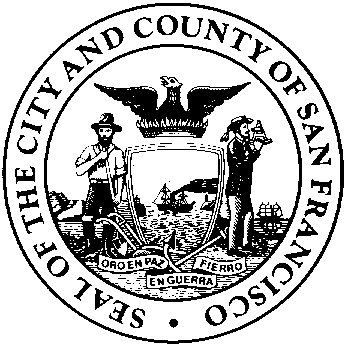 